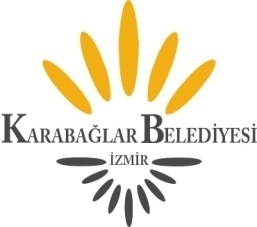        KARABAĞLAR BELEDİYE MECLİSİDUYURU              Belediye Meclisimiz 03/01/2020 Cuma Günü Saat 18.00’de Yeşillik Caddesi No:232 adresindeki Karabağlar Belediyesi bünyesinde bulunan Meclis Toplantı Salonunda aşağıdaki gündemde bulunan konuları görüşmek üzere toplanacaktır.               İlan olunur.                                                                                                       Muhittin SELVİTOPU                          								          Belediye Başkanı									             03 / 01 / 2020 						                                            Cuma  Saat:18.00          G   Ü   N   D   E   M     Meclisin açılışı.     5393 Sayılı Belediye Kanunu’nun 49. maddesinin 2.fıkrası gereği birim müdürlüğü  ve üst yönetici kadrolarına yapılan atamaların Belediye Meclisinin bilgisine sunulması. Meclisçe verilecek önergeler.Birimlerden  gelen önergeler. (01/2020)- 5393 Sayılı Belediye Kanununun 25. maddesine istinaden Denetim Komisyonu’na üye seçilmesi hk. (Yazı İşleri Md.)(02/2020)- Belediyemizde 01.01.2019 - 31.12.2019 tarihleri arasında Hazine ve Maliye Bakanlığı Bütçe ve Mali Kontrol Genel Müdürlüğünün (Mülga) Mahalli İdare Sözleşmeli Personel Ücret Tavanları ile ilgili 10/01/2019 tarih ve 148 sayılı; Hazine ve Maliye Bakanlığının 08/07/2019 tarih 210975 sayılı genelgeleri doğrultusunda tam zamanlı olarak çalıştırılan ve 2020 yılında sözleşmeleri yenilenecek veya yeni sözleşme yapılacak personele 657 sayılı Devlet Memurları Kanununa göre istihdam edilen 1. derecenin 1. kademesi kadro karşılığı esas alınmak üzere ücret tabanı bazında net aylık ödenmesi ile Hazine ve Maliye Bakanlığının 2020 yılı için yayımlayacağı mevzuat çerçevesinde ek ödeme oranları cetvelinde belirtilen unvan, öğrenim durumu ve hizmet yılı esas alınarak denk gelen ek ödeme oranının uygulanması ile bulunacak brüt tutarda ek ödeme yapılması hk. (İnsan Kaynakları ve Eğitim Md.)(03/2020)- Belediyemiz Zabıta Müdürlüğünde fiilen görev yapan personele 2020 Yılı Merkezi Yönetim Bütçe Kanununun K cetvellerindeki tarifelere göre aylık 744,00.-TL fazla çalışma ücretinin ödenmesi hk. (Zabıta Md.)(04/2020)- 2020 yılı içerisinde emekli olacak Belediyemiz Müdürlüklerinde görev yapan kadrolu işçi personellerimiz ile yine Belediyemizde hizmet alımı kapsamında görev yapan İzmir Karabağlar Belediyesi İnşaat Temizlik Tanıtım Turizm San. ve Tic. A.Ş.’ye bağlı personellere 6552 Sayılı İş Kanunu ile Bazı Kanun ve Kanun Hükmünde Kararnamelerde Değişiklik Yapılması ile Bazı Alacakların Yeniden Yapılandırılmasına Dair Kanun'un 8. maddesi gereği ve 1475 Sayılı Yasanın 14. maddesindeki şartları sağlayanların işten ayrılmaları durumunda kıdem tazminatlarının ödenebilmesi için iller bankası A.Ş.’den kredi kullanılmasına, krediden kaynaklanacak anapara, faiz, denetim giderleri, komisyon, vergi, resim, harç gibi ödemeleri İller Bankası A.Ş.’ce teminat olarak alınacak Belediyemiz gelirlerinden ve İller Bankası A.Ş. ve Maliye ve Gümrük Bakanlığınca dağıtılan yasal paylarımızın mevzuattan kaynaklanan herhangi bir kesinti oranına bağlı kalmaksızın tamamından karşılanmasına, İller Bankası A.Ş.’ce Belediyemize kullandırılacak krediye ilişkin olarak her türlü sözleşmeyi ve evrakları imzalamaya ve kredi ile ilgili devam eden işlemleri yürütmeye, Belediyemiz mülkiyetindeki her türlü gayrimenkulü İller Bankası A.Ş.’ye ipotek vermeye, Belediyemizin her türlü gelir, hak ve alacaklarını İller Bankası A.Ş.’ye terhin ve temlik etmeye, İller Bankası A.Ş.’nin mevcut mevzuatı ve bunda meydana gelebilecek her türlü değişiklik çerçevesinde 5393 Sayılı Belediye Kanunu'nun 68. maddesinde yer alan koşulların yerine getirilmesi kaydıyla krediyle ilgili her türlü işlemin yapılabilmesi için Karabağlar Belediye Başkanına yetki verilmesi hk. (Mali Hizmetler Md.)(05/2020)- Eskişehir İli, Alpu Belediye Başkanlığı'nın, 11.12.2019 tarih ve E.1692 sayılı yazısı ile belediye asli hizmet ve çalışmalarında kullanılmak üzere kamyon ihtiyaçlarının olduğunu belirterek Belediyemizden araç hibe edilmesi talep edilmiş olup, ruhsat bilgileri mevcut olan 35 JN 350 plakalı, BMC Fatih 180 25 FHX markalı, 2005 model kamyonun (çöp aracı) Taşınır Mal Yönetmeliğinin 31. maddesi uyarınca Alpu Belediyesine bedelsiz olarak devredilmesi hususunda Meclis Heyetince bir karar alınması hk. (Ulaşım Hizmetleri Md.)(06/2020)- Belediyemiz hizmetlerinde kullanılmak üzere 237 sayılı Taşıt Kanununun 10. maddesinin 2. fıkrası ile 5393 sayılı Belediye Kanununun 85/b maddesi gereğince 1 adet Forklift (3,5 Tonluk), 1 adet Kamyon Çift Kabin (Asfalt Yama Aracı), 1 adet Kazıcı ve Yükleyici (Bekoloder), 1 adet Asfaltlama Makinesi (Finisher) ve 1 adet Asfalt Kazıma Makinesinin (Freze) satın alma yolu ile temini hususunda Meclis Heyetince bir karar alınması hk. (Fen İşleri Md.)(07/2020)- Belediyemiz Meclisince 2013 yılında uygulanmak üzere belirlenen 2464 sayılı Kanun’un 96’ncı maddesinde sayılan maktu vergi ve harç tarifelerine ilişkin, 2020 yılından itibaren uygulanmak üzere her yıl yeniden değerleme oranları kadar artırılarak Kanun’da belirtilen üst sınırı aşmayacak şekilde hazırlanan tarife cetvelinin Meclis Heyetince incelenerek bir karar alınması hk. (Strateji Geliştirme Md.)(08/2020)-Park ve Bahçeler Müdürlüğü’nün "Görev, Yetkı̇, Sorumluluk ve Çalışma Esasları Hakkında Yönetmelı̇k’in Meclis Heyetince incelenerek bir karar alınması hk. (Park ve Bahçeler Md.)(09/2020)- İmar planlarının belirlenen süreler içinde hayata geçmesini sağlamak ve plan kararlarını uygulamak için 2020-2024 yıllarını kapsayan ve 32 adet programdan oluşan 3. beş yıllık imar programının 3194 sayılı yasanın 10. maddesine göre Meclisimizce görüşülerek bir karar alınması hk. (Plan ve Proje Md.)(10/2020)-Yürürlükteki imar planında park kullanımına isabet eden, kamuya terkli alanda yer alan, mevcutta Ahmet Piriştina Parkı içerisinde bulunan, sınırları önerge ekindeki krokide belirtilen; Adnan Süvari Mahallesi 108/8 Sokak No:24 numaratajında kayıtlı ve Belediyemize ait büfe yerinin Asliye Ticaret Mahkemesi’nce belirlenecek değer üzerinden 10 yıllık intifa (kullanım) hakkının Karabağlar Spor ve İnşaat Taahhüt Doğalgaz Maden Enerji Turizm Gıda Sanayi ve Ticaret A.Ş.’ye ayni sermaye olarak aktarılması hususunda, 5393 sayılı Belediye Kanununun 18. maddesinin (i) bendine göre Meclisimizce görüşülerek gerekli kararın alınması hk. (Emlak ve İstimlak Md.)Komisyonlardan gelen raporlar.(95/2019)- 5393 sayılı Belediye Kanununun 18. maddesinin (p) fıkrasına istinaden Belediyemiz ile Tokat ili, Almus ilçesi, Kınık Belde Belediyesi arasındaki dostluk ve kardeşlik ilişkileri ile işbirliğinin geliştirilmesi amacıyla "Kardeş Kent" ilişkisi kurulmasının oybirliğiyle uygun görüldüğüne ilişkin Plan ve Bütçe Komisyonu raporu.(99/2019) – 5393 Sayılı Belediye Kanunu ve Belediye Meclisi Çalışma Yönetmeliği hükümlerine dayanılarak hazırlanan Karabağlar Belediyesi Meclis Denetim Komisyonunun Kuruluşu, İşleyiş ve Yönetimini, Denetim Faaliyetlerinin Yürütülmesine İlişkin Usul ve Esasları Düzenleyen Meclis Denetim Komisyonu Çalışma Yönergesinin uygun bulunduğuna ilişkin Hukuk Komisyonu raporu.(83/2018)- Emekli vatandaşlarımızın antrenörler eşliğinde spor aktiviteleri ile fiziksel ve manevi olarak daha sağlıklı olmaları için belediyemiz bünyesinde “Sağlıklı Emeklilik” merkezinin kurulmasının oybirliğiyle uygun bulunduğuna ilişkin Spor, Genç ve Çocuk - Sağlık Komisyonu raporu.(66/2018)- İlçemiz sınırları içinde yaşayan annelerin, aile içerisinde yüklendiği görevlerin sosyal ve ekonomik yaşama katılımını engellediğinden, kadın istihdamının ve kadının toplumsal hayata katılımının desteklenmesi bağlamında mahalle aralarında   oyun odaları açılması projesinin semt merkezlerimizde açılacak oyun odalarıyla sürdürülmesinin oybirliğiyle uygun bulunduğuna ilişkin Kadın Erkek Eşitliği Komisyonu raporu.(68/2018)- AB destekleri ve hibe programlarının uygulanması konusundaki çalışmaların hayata geçirilmesine yönelik çalışmalara 2020 yılında da devam edilmesinin oybirliğiyle uygun bulunduğuna ilişkin  Avrupa Birliği ve Dış İlişkiler Komisyonu raporu.(112/2019)- 09.07.2013 tarihli ve 28702 sayılı Resmi Gazetede yayımlanarak yürürlüğe giren Sendika Üyeliğinin Kazanılması ve Sona Ermesi ile Üyelik Aidatının Tahsili Hakkındaki Yönetmeliğin Sendika Üyeliği başlıklı 4. maddesinin 2. Fıkrası hükmü gereği; Merkezi İzmir’de (İzmir Büyükşehir Belediyesi Cumhuriyet Bulvarı No:1 Konak/İZMİR) bulunan Sosyal Demokrat Kamu İşverenleri Sendikası’na (SODEMSEN) Belediyemizce üye olunmasına, yıllık üyelik aidatı olarak; tüzükte belirtilen miktarın Belediyemizin İller Bankası hissesinden tutulmak suretiyle ödenmesine, İller Bankasına bu konuda yetki verilmesine, Belediyemizde çalışan işçilerin bağlı bulundukları sendika ile yapılacak Toplu-İş sözleşmesi görüşmelerinde Belediyemizi temsilen sendikaya yetki verilmesine, yetki belgesinin Belediye Başkanlığınca düzenlenmesi konularında karar alınarak bu hususlardaki iş ve işlemleri yürütmek üzere Karabağlar Belediye Başkanına yetki verilmesinin oyçokluğuyla kabulüne ilişkin Hukuk ve Plan ve Bütçe Komisyon Raporları.(106/2019)- Yürürlükteki Karabağlar, 1/1000 ölçekli 1. Etap Basın Sitesi ve Civarı Revizyon İmar Planı, 1/1000 ölçekli 1. Etap Vatan - Ali Fuat Cebesoy Mahallesi Revizyon İmar Planı, 1/1000 ölçekli 2. Etap Vatan - Bozyaka Mahalleleri ve Civarı Revizyon İmar Planı ile 1/1000 ölçekli 2. Etap Bahçelievler – Gülyaka Mahalleleri ve Civarı Revizyon İmar Planı'nda "Mania Planı" sınırlarının Adnan Menderes Havalimanı Mania Planına ait güncel sınırlar dikkate alınarak, İzmir Büyükşehir Belediye Meclisinin 14.05.2018 tarih ve 05.602 sayılı kararı ile uygun görülerek onaylanan 1/5000 ölçekli Nazım İmar Planı Değişikliği doğrultusunda düzenlenmesine ilişkin Belediye Başkanlığımızca hazırlanan 1/1000 ölçekli Uygulama İmar Planı Değişikliği önerisi ve Plan Değişikliği Açıklama Raporunun oybirliğiyle uygun bulunarak, 5216 sayılı Yasanın 7. Maddesinin (b) bendine göre işlem yapılmasına ilişkin İmar Komisyonu raporu. (107/2019)- Karabağlar ilçesinde yaşayan engelli vatandaşlarımızın yaşamını kolaylaştırmak amacıyla, Karabağlar Belediye Meclisi’nin 01.03.2018 tarih ve 30/2018 sayılı kararıyla uygun görülerek, İzmir Büyükşehir Belediye Meclisi’nin 11.06.2018 tarih ve 05.731 sayılı kararı ile Başkanlık Makamınca 06.07.2018 tarihinde onaylanan 1/1000 ölçekli 1. Etap Üçkuyular – Şehitler Mahallesi Revizyon İmar Planı, 1/1000 ölçekli 1. Etap Basın Sitesi ve Civarı Revizyon İmar Planı, 1/1000 ölçekli 1. Etap Vatan – Ali Fuat Cebesoy Mahallesi Revizyon İmar Planı, 1/1000 ölçekli 2. Etap Vatan - Bozyaka Mahalleleri ve Civarı Revizyon İmar Planı, 1/1000 ölçekli 2. Etap Bahçelievler – Gülyaka Mahalleleri ve Civarı Revizyon İmar Planı plan notlarının bütünleştirilerek imar mevzuatıyla uyumlu hale getirilmesine ilişkin plan değişikliği kapsamında yürürlükte bulunan “Plan Uygulama Hükümleri”nin “Genel Hükümler Bölümü”nün 1.37. maddesine “Kat adedi 1 den fazla olan binalarda en az 1 adet asansör tesisi zorunludur.” plan notunun ilavesine ilişkin 1/1000 ölçekli Uygulama İmar Planı Değişikliği önerisi ve Plan Değişikliği Açıklama Raporu incelenmiş, söz konusu plan notunun “tek bağımsız bölümlü konutlar hariç, kat adedi 2 olan konutlarda engelli erişimine uygun dikey tip engelli platformu yapılması, kat adedi 2’den fazla olan konutlarda ise yürürlüktek yönetmeliklere uygun asansör tesisi zorunludur.” şeklinde düzenlenmesinin oybirliğiyle  uygun bulunarak, 5216 sayılı Yasanın 7. Maddesinin (b) bendine göre işlem yapılmasına ilişkin İmar Komisyonu raporu.  6.  Komisyonlara havale edilip sonuçlanmayan önergeler.(10/2019)- İlçemizde çocuklarımızın, gençlerimizin ve ailelerin uyuşturucu kullanımının zararları konusunda bilinçlendirilmeleri, ailelerin uyuşturucu kullanan çocuklarda görülen belirtiler konusunda bilgilendirimeleri amacı ile ilgili kurumlar ve sivil toplum örgütleri ile ortak çalışmalara ve etkinlikler yapılması hk. (Sağlık – Hukuk – Burs ve Eğitim Komisyonu)(50/2019)- Karabağlar bölgesinde kendisine iş imkanı yaratmak isteyen kişiler için onları yönlendiricek belediye bünyesinde iş istihdam masası açılarak Karabağlarında mobilya kenti olarak adlandırılması nedeniyle mobilya ile ilgili semt merkezlerinde kursların açılması ile mobilyacılara sertifikalı mobilyacı personeli istihdamı sağlanması hk. (Esnaf Komisyonu)(57/2019)- İlçemizde yaşayan engelli engelsiz çocuklara yeteneklerine uygun müzik / ritim eğitimin verilip belediyemizce kalıcı bir çocuk orkestrası oluşturulması hk. (Engelliler -  Kültür ve Turizm – Burs ve Eğitim Komisyonu)(70/2019)- “Askıda Gıda” adı altında öncelikli olarak kapalı pazaryerlerimiz olan Yunus Emre Pazar yeri, Bozyaka, Vatan Mahallesi, Yaşar Kemal Mahallesi Pazar yerlerinde olmakla birlikte pazaryerlerinin uygun bir yerine “Askıda Gıda” uygulaması yapılıp bunu hem hemşehrilerimize hem de pazarcı esnaflarımızı bilgilendirerek uygulamanın ilgi çekmesi neticesinde sosyal medya ve reklamlar ile uygulamanın yaygınlaştırılması için bir çalışma yapılması hk. (Esnaf-Çevre-Pazaryerleri Komisyonu)(76/2019) – İzmir Büyükşehir Belediye Meclisi'nin 16.10.2015 tarih ve 05.1042 sayılı kararı ile uygun görülerek onaylanan UİP-14600 plan işlem numaralı 1/1000 ölçekli 1. Etap Üçkuyular-Şehitler Mahallesi Revizyon İmar Planı'nda "Park Alanı”nda kalan; Karabağlar İlçesi, General Kazım Özalp Mahallesi, 42004 ada, 20 parsele ilişkin kısmının iptali talebiyle İzmir 3. İdare Mahkemesi'nin 2016/1504 esasına kayden açılan davada verilen 01.06.2018 tarih ve 2018/684 sayılı karar gereğince alınan Karabağlar Belediye Meclisi'nin 06.08.2019 tarih ve 78/2019 sayılı kararı doğrultusunda, İzmir Büyükşehir Belediye Meclisi'nin 17.05.2019 tarih ve 05.409 sayılı kararı ile uygun görülerek onaylanan 42004 ada 20 parsele ilişkin 1/5000 ölçekli nazım imar planı değişikliği de dikkate alınarak bölge bütününde plan kararlarının 1/1000 ölçekli uygulama imar planı ile birlikte yeniden değerlendirilerek karara bağlanması hk. (İmar – Hukuk Komisyonu.)(77/2019)- Karabağlar’da yaşayan 480.000 nüfusunun %50.69’unu oluşturan kadınlarımızın el emeğinin görünür olması, el emeği ürünlerinin pazarlarda yerinin alabilmesi için yılın belirli günlerinde “Kadın Emeği Festivali”  adı altında bir festival düzenlenmesi hk. (Kadın Erkek Eşitliği – Plan ve Bütçe - Pazaryerleri Komisyonu) (98/2019)- Çevre ve Şehircilik Bakanlığının belirlediği ve 12/09/2019 tarihinde Bakanlığın resmi web sitesinde yayınladığı şekliyle basına yansıyan 8 maddelik Kentsel Dönüşüm Eylem Planının, Karabağlar ilçemiz özelindeki yansımalarının Bakanlığımızın bu çerçevede izleyeceği 8 maddelik yol haritasının etkilerinin değerlendirilmesi kapsamında Meclisimizin araştırma yapması hk. (Kentsel Dönüşüm Komisyonu)(108/2019)-  Karabağlar ilçe sınırları içerisinde yaşayan engelli bireylerin okçuluk-atıcılık dalında eğitim olanaklarının araştırılması ve sağlanması  için Meclis Heyetince bir karar alınması hk. (Spor Genç ve Çocuk–Engelliler Komisyonu)(109/2019)-Karabağlar ilçe sınırları içerisindeki esnaf ve sanatkarların hem Belediyemiz ile hem de kendi aralarında iletişim ve sosyalliklerini arttırmak adına turnuva düzenlenmesi ve gerekli adımların araştırılması için Meclis Heyetince bir karar alınması hk. (Spor Genç ve Çocuk–Esnaf Komisyonu)(110/2019)- Çocukların yeteneklerine ve gelişimlerine göre doğru spor dalına yönlendirilmesine dayalı  gerekli araştırmaların yapılması için Meclis Heyetince bir karar alınması hk. (Spor Genç ve Çocuk–Kadın Erkek Eşitliği) 7.     Dilek ve temenniler. 8.     Toplantıya katılamayan üyelerin mazeretlerinin görüşülmesi. 9.     Meclis toplantı gün ve saatinin tespiti.  